OPHTHALMIC POSTGRADUATE TEACHING PROGRAMME 2017Thursday 16th February 2017, 5-7pm5.00:      	Chair:  Professor William Power			    Consultant Ophthalmic Surgeon5.05		Clinical Cases5.35		Dr Susan Knowles		Consultant Microbiologist, RVEEH & NMH, Holles St		“Ocular infections in the Dry Eye”6.30:      	Question & Answer Session  Venue: 	Education & Conference Centre,                  Royal Victoria Eye & Ear Hospital.  This meeting is suitable for video conferencing.This meeting is kindly sponsored by: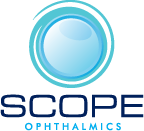 Refreshments will be available from 4.30. The meeting will begin at 5pm sharp.